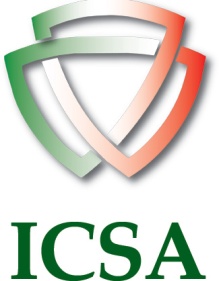 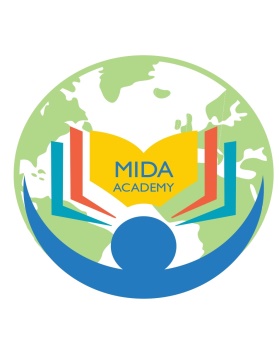 SCHEDA DI ISCRIZIONE AL CORSO DI ALTA FORMAZIONE  ON LINE“La cybersecurity 2021: minacce, rischi e prevenzione”Roma, 2021Condizioni generaliSedeIl Corso di Alta Formazione dal titolo “La cybersecurity 2021: minacce, rischi e prevenzione” si svolgerà online nelle giornate del 10 maggio 2021 dalle ore 15:00 alle ore 18:20, del 17 maggio 2021 dalle ore 15:00 alle ore 19:05 e del 24 maggio 2021 dalle ore 15:30 alle ore 18:45.La piattaforma utilizzata per il collegamento da remoto sarà ZOOM Professional.2. Programma del corsoLUNEDÌ 10 MAGGIO 2021 - GIORNATA 1Saluti istituzionali ed introduzione alla cybersecurity, cybercrime, cyber terrorism e deep web15.00 - Gen. (r) Leonardo Tricarico, Presidente della Fondazione ICSA15.10 - Avv. Antonella Minieri, Presidente dell’Associazione Mida Academy15.20 - Avv. Carla Secchieri Consigliera nazionale CNF e Vicepresidente della Fondazione Italiana per l'Innovazione Forense15.30 - Avv. Antonino Galletti. Presidente del Consiglio dell’Ordine degli Avvocati di Roma15:35 - Avv. Donatella Cerè, Consigliere dell’Ordine degli Avvocati di Roma e coordinatore              della struttura deontologica e disciplina forense di Roma15:40 - Avv. Andrea Pontecorvo Consigliere del Consiglio dell’Ordine degli Avvocati di              Roma, Responsabile del dipartimento comunicazione e viceresponsabile della                Commissione Privacy15:45 - Avv. Grazia Maria Gentile Consigliere del Consiglio dell’Ordine degli Avvocati di                Roma e viceresponsabile della Commissione PrivacyRelatori15.50-16.30 – Dr. Giancarlo Capaldo, già Procuratore Aggiunto della Procura della                          Repubblica presso il Tribunale di Roma, Presidente Osservatorio sul                           Terrorismo Internazionale della Fondazione ICSA16.35-17.20 - Prof. Paolo Poletti, Gen. D. GDF (r), Presidente di Sicuritalia Security             Solutions17.25-18.20 – Dr. Emanuele Gentili, co-Direttore Area Cyber della Fondazione ICSA,                        Founder e SVP of Threat Intelligence TS-WAYLUNEDÌ 17 MAGGIO 2021 - GIORNATA 2Digital Forensic, Cyber Investigation e intercettazioni legali: aspetti investigativi ed eticiRelatori15.00-15.45 – Dr. Marco Braccioli - co-Direttore Area Cyber della Fondazione ICSA 15.50-16.35 – Dr. Gerardo Costabile, CEO di DeepCyber 16.40-17.25 - Avv. Luca D'Auria, Avvocato penalista del Foro di Milano. Docente nel Master di Criminologia Il Sole24 ore17.30-18.15 - Avv. Donatella Cerè, Consigliere dell’Ordine degli Avvocati Di Roma (prima                        parte)18.20-19.05 - Avv. Donatella Cerè, Consigliere dell’Ordine degli Avvocati Di Roma                        (seconda parte)LUNEDÌ 24 MAGGIO 2021 - GIORNATA 35G, Robot e Intelligenza Artificiale: sicurezza ed etica nelle nuove frontiere della medicinaRelatori15.30-16.15 – Ing. Gianfranco Ciccarella, Consigliere scientifico della Fondazione ICSA 16.20-17.05 - Avv. Massimiliano Nicotra, Fondatore Legal Hackers Roma (prima parte)17.10-17.55 - Avv. Gennaro Maria Amoruso, Avvocato del Foro di Roma e Data Protection  Officer in Aziende Sanitarie Pubbliche18.00-18.45 - Avv. Antonella Minieri, Presidente dell’Associazione Mida Academy 3. Quota di iscrizioneLa quota di partecipazione al corso è di 170,80 euro (IVA inclusa).Per partecipare al Corso occorrerà compilare la scheda amministrativa completa dei dati e delle informazioni richieste, ed effettuare il pagamento in un’unica soluzione, tramite bonifico bancario sul conto corrente intestato a MIDA Academy al seguente IBAN: IT84K0307502200CC8500884419 - causale “Quota corso cybersecurity 2021”.La scheda amministrativa, completa dei dati sopra indicati, e la ricevuta dell’avvenuto versamento dovranno essere inviate al seguente indirizzo di posta elettronica mida.academy.associazione@gmail.comA versamento avvenuto verrà emessa regolare fattura.Con la firma della presente si dichiara di accettare quanto previsto nelle “Condizioni generali”Data……………………………………………Firma…………………………………………………4. Dichiarazione liberatoria da responsabilitàIl partecipante dichiara, sotto la propria responsabilità, di conoscere perfettamente le modalità di svolgimento dell’evento e, pertanto, esonera gli organizzatori dell’evento da ogni responsabilità, sia civile che penale, conseguente o derivante dalla partecipazione all’evento stesso.  Il partecipante solleva l’organizzatore da qualsivoglia responsabilità, diretta e indiretta, per eventuali danni materiale e  non materiali e /o spese (ivi incluse le spese legali), che dovessero derivargli a seguito della partecipazione all’evento, anche in conseguenza del proprio comportamento.Il partecipante esonera e solleva gli organizzatori da ogni responsabilità, civile e penale, anche oggettiva, in conseguenza di eventuale malfunzionamento della piattaforma digitale di trasmissione del corso. Ai sensi e per gli effetti di cui agli articolo 1341 e 1342 c.c., il Partecipante dichiara di avere attentamente esaminato tutte le clausole contenute nella dichiarazione di esonero di responsabilità degli organizzatori e di approvarne specificamente il contenuto.Data…………………………………………Firma…………………………………………………..5. Trattamento dei dati personaliAi sensi dell’art. 13, d.lgs. 196/2003 (Codice privacy), la Fondazione ICSA e l’Associazione Mida Academy, in qualità di titolari del trattamento, informano che i dati raccolti attraverso la presente scheda saranno trattati con modalità, anche elettroniche, ai soli fini della partecipazione al convegno e della realizzazione di obiettivi e adempimenti conseguenti (es. comunicazioni, invio materiali attinenti al convegno). Data……………………………………………Firma…………………………………………………